FEDERATION   ALGERIENNE  DE  FOOTBALL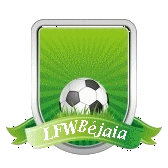 LIGUE DE FOOTBALL DE LA WILAYA DE BEJAIAASSEMBLEE  GENERALE  EXTRAORDINAIREDU  22  DECEMBRE  2020              L’an deux mille vingt et le vingt deux du mois de Décembre, à 10 h 30 mn,  s’est tenue, au salon d’honneur du stade OPOW de Béjaia, l’assemblée générale extraordinaire de la ligue de football pour l’installation de la commission électorale sous la présidence de Mr AMGHAR  Idir, président de la ligue en exercice.               Etaient présents :Représentant de la DJS : ZIANI Nabil.              Membres du bureau de ligue actuel : AOUCHICHE El Djoudi – MOSTPHAOUI  Lachemi – DJOUDER  Abdelmadjid – BENMOUHOUB Said – HARKATI Zahir – MOUSSAOUI Abdellah – LEGRIDI Oualid.Représentants des clubs :  HONNEUR:  CRB Aokas – O M’CIsna – ARB Barbacha – Gouraya Béjaia – JS Ighil Ouazzoug– AS Taassast – O Feraoun – JS Melbou – SS Sidi Aich – CRB Ait R’Zine –– CRB S.E.Tenine – JS Djermouna.PRE-HONNEUR: JS Bejaia – SRB Tazmalt – AS Oued Ghir – WRB Ouzellaguen – FE Tazmalt – CSA Tizi Tifra – US Sidi Ayad.JEUNES: JS Tamridjet –GC Béjaia – AWFS Bejaia – FC Bejaia – US Tamridjet – JSC Okas – AEF Sahel – JS Tissa - NB Taskriout – JS Ichelladhen – ES Aghbala – NRB Semaoun – CR Mellala.                         Représentants du corps arbitral : YAMOUNI Tackfarinas – ADRAR Nabil – YOUSFI Hamza – MASSIOUNE El Djoudi – HAMICHE Yanis.        Après les salutations d’usage et les souhaits de bienvenue aux membres présents, le président passa la parole au secrétaire général pour constater le quorum.Assemblée générale : 74 membres statutaires. Membres présents : 45 signatures (quorum atteint Conformément à l’article 23 des statuts).    De ce fait, l’assemblée peut légalement et réglementairement se tenir à l’horaire prévu.          Avant d’entamer les travaux et pour répondre à une exigence des statuts et du règlement intérieur de la ligue, on procéda à l’installation du bureau de la session :AMGHAR                                    Président.DJOUDER                                  Secrétaire général.MOUMENE  Djahid                     Assesseur.YAHIAOUI Chérif                        Assesseur.TABET Yahia                              Rapporteur.Rappel de l’ordre du jour :Installation de la commission électorale (candidature et recours).Installation de la commission adhoc.       Entamant les travaux, et après avoir invité les membres présents à observer une minute de silence à la mémoire des victimes de la pandémie du COVID-19.          La parole a été ensuite donnée au secrétaire général pour la lecture de certains articles des statuts se rapportant notamment aux conditions d’éligibilité et de l’organisation des élections.         Installation des commissions :Les membres de l’AG approuvent à l’unanimité des présents l’installation des commissions (électorale et adhoc).A. commission de candidature composée de :         - Mr HAMMA  Laid                      Président         - Mr HALHAL  Amine                  Membre         - Mr BENHAMMA  Loucif            MembreB. Commission de recours composée de :         - Mr YAHIAOUI  Chérif                 Président         - Mr BELHAMEDI  Abdelmadjid   Membre          - Mr HADDAD  Sadek                  MembreC. Commission Adhoc composée de :         - Mr ABDELFETTAH  Rachid       Président         - Mr DJOUDER Abdelmadjid       Membre         - Mr MOUSSAOUI  Abdellah        Membre         Après avoir remercié l’ensemble des membres, le Président leva la séance à 12 heures. Fait à Béjaia, les jour, mois et an que dessus.Le secrétaire général         Le Président de ligue